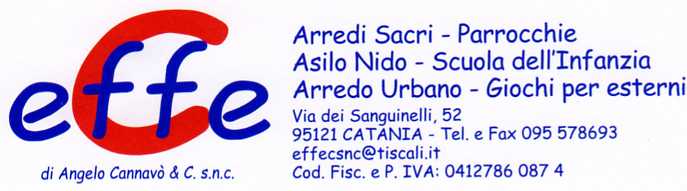 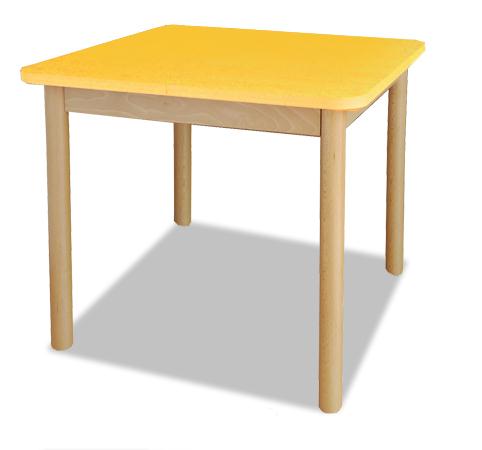 Descrizione:Tavolo con piano in bilaminato idrofugo, spessore 22mm, in classe E1, privo di formaldeide, con superficieantigraffio di facile pulitura e bordatura in ABS.Struttura e gamba cilindrica in legno massello difaggio verniciato trasparente con prodotti atossiciall'acqua.Piano disponibile in diversi colori.Tipi di scuola: nido, materna, adultoCodice: QT0105XCategoria: Tavoli quadratiArredi per Asili, Scuole eComunità